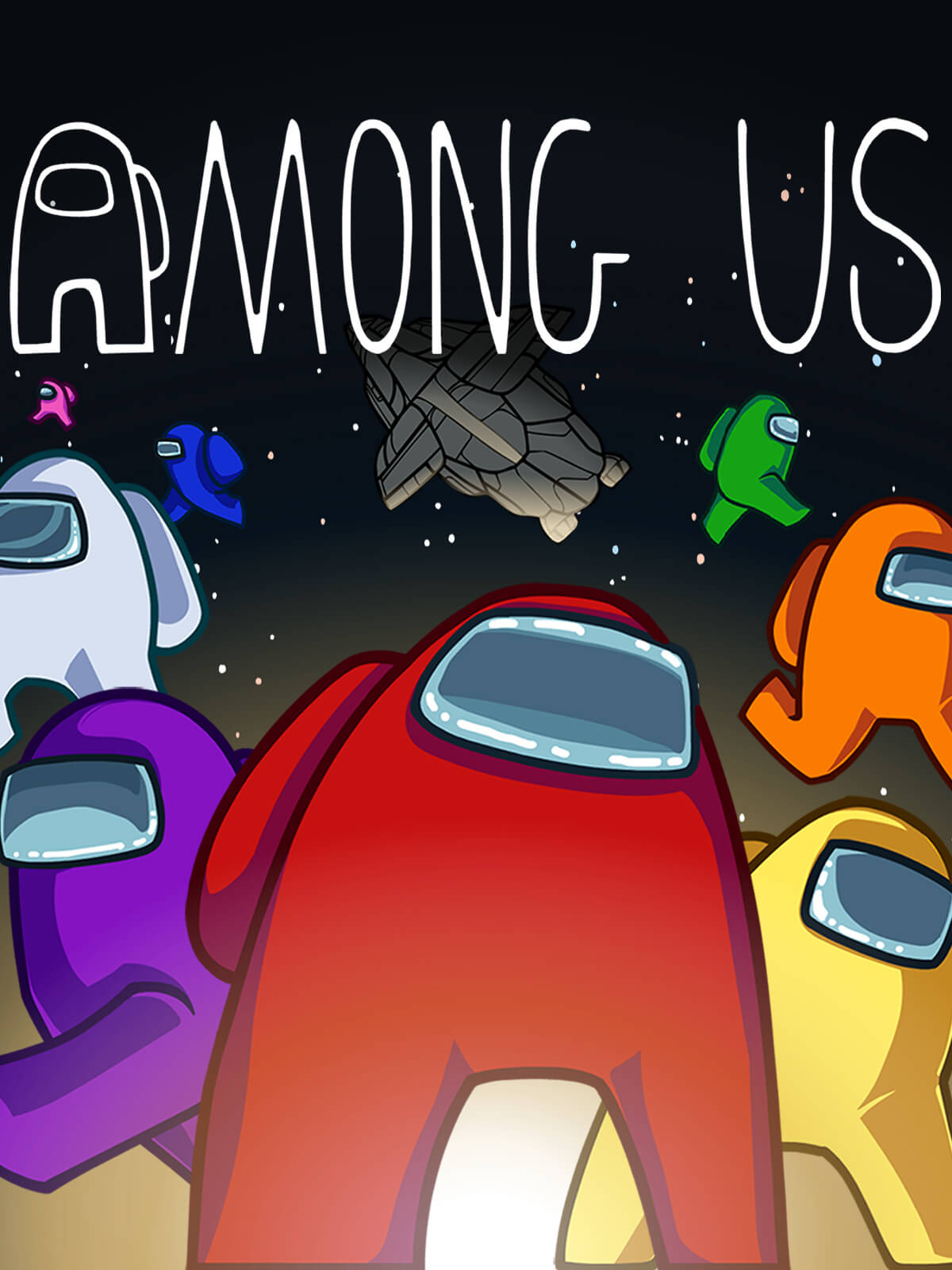 PFILA 2021Liebe Jungschärlerinnen & JungschärlerBald ist es wieder so weit, 
das Pfingst-Lager 2021 steht vor der Tür, juhuu!
Die Jungscharen Millo und Polar laden dich herzlich auf die spannende und bestimmt unvergessliche Jagd nach dem Verräter ein. Welche schwierigen Hindernisse und Abenteuer wir auf der Suche erleben und entdecken werden findest du heraus, wenn du dich bis am 2. Mai bei Google fürs PFILA anmeldest.Wir freuen uns auf DICH!Lagerdauer:	21.05.2021 (Abend) – 24.05.2021Kosten:	45 Franken	(ab dem 2. Kind der gleichen Familie: 40 Franken)Anmeldung: 	Bis 02. Mai 2021 an Google, Janis FankhauserMühlethalstrasse 574800 Zofingenoder per Mail an: janis.fankhauser@swissonline.ch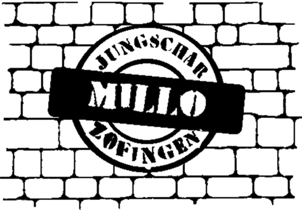 AnmeldungJS-Name	                    Vorname	 Name		 Strasse/PLZ	 	Ort		 Geb. Datum    	 Vegi/Unverträglichkeiten	 Allergien/Weiteres  	Kontaktperson/enVorname/Name	 Tel. Privat/Tel. Handy      	  E-Mail		 Beziehung zum Teilnehmer  	  Abweichende Adresse?   	Unterschrift der Eltern  	